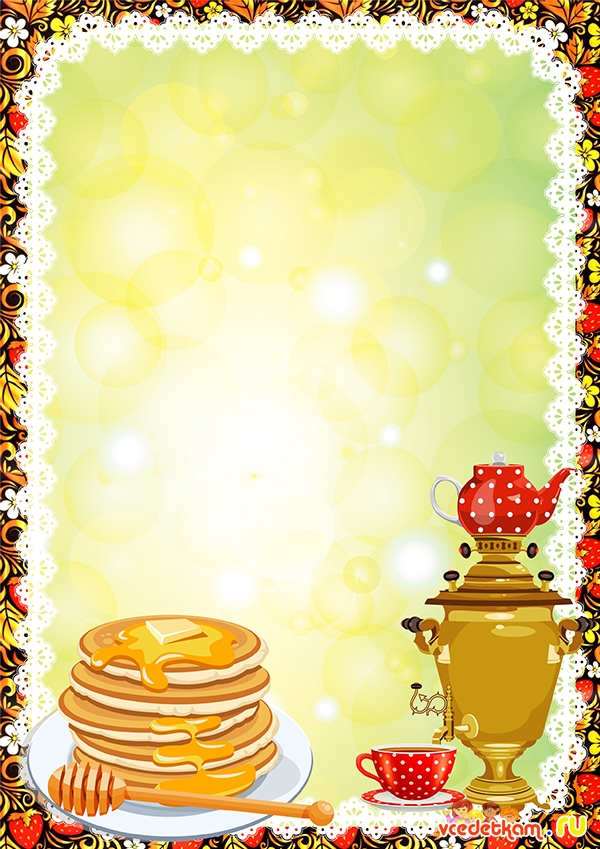 Муниципальное дошкольное образовательное учреждение «Детский сад №71»Проект«Православные праздники»Разработала: воспитатель  Волкова Е.Н.г.о. СаранскТема проекта«Православные праздники» Участники проекта: педагоги, дети старшей группы; родители воспитанников.Тип  проекта: информационно-творческий.Сроки реализации проекта: долгосрочный.Актуальность. Интерес к   возрождению православных  праздников   народа возник в связи с изменениями социального строя  нашего народа, т.к. образ жизни  народа был  во многом утрачен. Жизнь  людей состояла из череды будней и праздников. Будни были  наполнены трудами и заботами. Умеренность в еде, простая и удобная одежда, спокойные, доброжелательные отношения, степенность разговоров,  размеренный уклад жизни – отличительная черта будней.Будням противопоставлялся праздник –  время отдыха, веселья, радости, ощущения полноты жизни, время, когда люди осознавали себя частью единого сообщества. Чередование будней и праздников считалось необходимой составляющей нормального течения жизни, а сбои могли привести, по народным представлениям, к хаосу и гибели мира. С древних времен существовало множество разнообразных праздников, и у каждого были свои обычаи, традиции проведения, кушанья. Праздники играют в жизни человека важную роль.Православные праздники отражают культуру и национальный характер общества.В период дошкольного детства у ребёнка возникают первые представления об окружающем мире, формируется умение устанавливать простейшие взаимосвязи и закономерности о явлениях окружающей жизни, а так же самостоятельно принять полученные знания в доступной практической деятельности. Вот поэтому задачей педагога и является сделать так, чтобы подобных «тёплых» воспоминаний у ребёнка было больше.Цель проекта:Способствовать формированию духовно-нравственных ценностей дошкольников посредством приобщения к православным традициям.               Задачи проекта:Познакомить с обрядовыми праздниками, их традициями и обычаями, с таинственным языком символических образов народного декоративного искусства.Прививать любовь к традиционным праздникам, развивать понимание названий праздников.Формировать у детей эмоциональную отзывчивость и интерес к народному творчеству.                Воспитывать интерес к историческому прошлому своего народа, желание и умение применять полученные знания в продуктивном творчестве.Гипотеза.Использование системного подхода в организации взаимодействия детского сада с семьей создаст условия для духовно-нравственного воспитания дошкольника.Планируемые результаты:Расширятся знания о православных праздниках.Появится интерес к истории православия, православным традициям и культуре своего народа, любви к родному краю. Объединятся усилия педагогов и родителей при организации работы по приобщению к русской национальной культуре.Этапы реализации проекта.Подготовительный:Разработка проекта, определение цели, задач, поэтапной модели и плана действий над проектом, анализ условий, уровень знаний, навыков детей по теме проекта.Основной:практическая деятельность (реализация проекта посредством методических приёмов и форм работы), взаимодействие с родителями, изготовление атрибутов.Заключительный:Анализ, результативность проведённой работы, обобщение и распространение опыта, практические выходы (рефераты, доклады, открытые просмотры), оформление  презентации по теме.Направления работы.Познавательное, речевое развитие, художественно-эстетическое развитие, физическое, социально-коммуникативное.Методы и приёмы:Словесные методы (беседы, дискуссии, чтение художественной литературы, загадывание и отгадывание загадок, рассказы детей по схемам, иллюстрациям).Наглядные методы (рассматривание демонстрационного материала, наблюдение, показ иллюстраций, слайдов).Практические методы (изготовление кукол к сказкам,  проведение праздников, наблюдения, организация продуктивной деятельности).Игровые методы (дидактические игры, народные подвижные игры).  План реализации проектаЯнварьРабота с детьмиРабота в книжном уголке.Рассказ воспитателя об обычаях рядиться на святки.Подвижные игры с детьми.Индивидуальные беседы с детьми.Рассматривание иллюстраций.Чтение произведений, разучивание колядок. ООД. Тема: «Рождество».Работа с родителямиКонсультация “Рождество”Папка-передвижка “Пришла коляда накануне Рождества”, “Календарь святочных дней”Организация выставки: «Ангел мой всегда со мной».Участие родителей в развлечении.Развлечение совместно с родителями “Пришла Коляда – отворяй ворота!”ФевральРабота с детьмиРабота в книжном уголке.Беседа по дням.Подвижные игры.Заучивание закличек.Индивидуальные беседы с детьми.Рассматривание иллюстраций. (Изображены народные гуляния на Масленицу)Чтение произведений по теме. ООД. Тема: «Зимние праздники»ООД Тема: «Изготовление чучело масленица»     Работа с родителямиКонсультация “Масленица”Папка-передвижка “Широкая Масленица ты с чем пришла?»  Участие в развлечении (приготовление блинов к празднику)АпрельРабота с детьмиРабота в книжном уголке.Беседа.Подвижные, дидактические, настольные игры.Индивидуальные беседы с детьми.Рассматривание иллюстраций.Чтение произведений.Заучивание наизусть.Изготовление теста для лепки. НОД. Тема: «Чудо писанки».Работа с родителямиКонсультация “Приобщение детей к народным традициям”, “Как праздновали Пасху на Руси”, «История праздника»Папка-передвижка “К Пасхе все всегда готовятся, украшая дом различными символами. “Как можно преобразить яйца”    Приготовление  «Кулича»«Крашенки»  своими рукамиЛитература:
1. Ищук В.В., Нагибина М.И. – Народные праздники. Ярославль, Академия холдинг,2000.
2. Каплунова И., Новоскольцева И.- Праздник каждый день. М., Композитор, 2000.
3. Князева О.Л., Маханева О.Д. - Приобщение детей к истокам русской народной культуры. СПб., 2000.
4. Зарецкая Н.В.- Календарные музыкальные праздники. Айрис дидактика. М.,2003.
5. Иллюстрированный методический журнал «Музыкальный руководитель», учредитель и издатель 000 Издательский дом «Воспитание дошкольника»
6. Журнал «Музыкальная палитра», издатель 000 «Редакция журнала «Музыкальная палитра», Санкт-Петербург
7. Календарные обрядовые праздники для детей дошкольного возраста. Авторский коллектив: Пугачёва Н.В.; Есаулова Н.А.; Потапова Н.Н. – Учебное пособие. – М.: Педагогическое общество России, 2005.